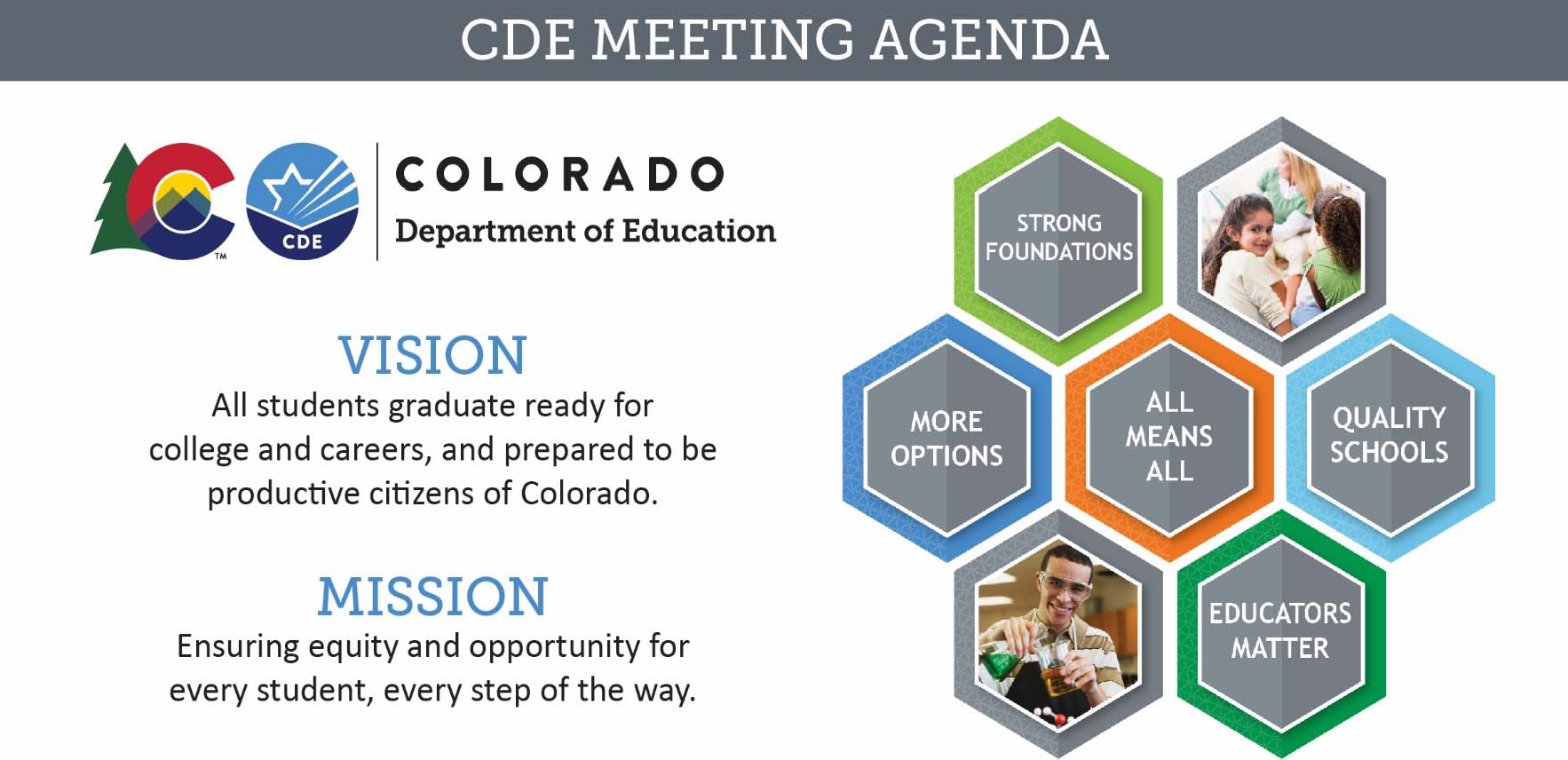 Meeting Logistics & Desired OutcomesAgenda Items and Next StepsCDE Values: All Students, Collaboration, Communication, Customer Service, Honesty, Innovation, Integrity, Respect, Transparency.MEETING:Technical Advisory Panel for Longitudinal GrowthDATE & TIME:Wednesday, May 10th, 1:00-4:00ON‐LINE ZOOM LOG‐IN:   https://us02web.zoom.us/j/81086310613 MEETING LEADS:David Bahna (Chair); Marie Huchton (CDE); Aislinn Wales (CDE)MEETING PARTICIPANTS:(Who most needs to attend?)TAP: Norman Alerta, David Bahna, Jonathan Dings, Carol Eaton, Anne Egan, Matt Klausmeier, Ryan Marks, Joshua Quick, Ben Shear, Susan Thomas, Scott Weldon CDE: Rhonda Haniford, Marie Huchton, Aislinn Wales, Lisa Medler, B SandersMEETING OBJECTIVES:(Is a meeting necessary to accomplish the objectives?)Provide information and receive feedback concerning:On-Track GrowthNew Higher Bar Sub IndicatorsRequest to ReconsiderTIMEAGENDA ITEMNOTES/NEXT STEPS1:00‐1:30Welcome and Chair Selection (Chair Term: 23-24/24-25)David BahnaFeedback itemChair Selected: Ryan Marks1:30-1:40Accountability UpdatesLisa Medler Information item1:40-2:15On-Track GrowthMarie HuchtonFeedback item2:15-2:20BreakBreak2:20-3:20New Higher Bar Sub IndicatorsMarie HuchtonFeedback item3:20-3:50Request to ReconsiderLisa Medler & Aislinn WalesFeedback item3:50-4:00Future Items, Public Comments, Close MeetingDavid Bahna *Next Meeting: TBDBonus Content (if time)Participation DescriptorLisa MedlerFeedback item